PROTOKÓŁze spotkania Prezydenta Miasta Rzeszowa z mieszkańcami Osiedla Drabinianka,które odbyło się w dniu 18.07.2014 r.Uczestnicy spotkania:Prezydent Miasta Rzeszowa - Tadeusz Ferenc; Przewodnicząca Rady Osiedla Drabinianka – Zbigniew GrabowskiZastępca Prezydenta Miasta Rzeszowa – Marek UstrobińskiZastępca Prezydenta Miasta Rzeszowa – Stanisław SienkoZastępca Prezydenta Miasta Rzeszowa – Roman HolzerSekretarz Miasta Rzeszowa – Marcin Stopa;Pełnomocnik ds. Oświaty, Opieki Społecznej i Osób Niepełnosprawnych– Henryk Wolicki;Dyrektorzy wydziałów Urzędu Miasta Rzeszowa i miejskich jednostek organizacyjnych;  Radni Rady Miasta Rzeszowa oraz członkowie Rady Osiedla DrabiniankaMieszkańcy Osiedla DrabiniankaPorządek spotkania:Prezentacja multimedialna Zastępcy Prezydenta Miasta Rzeszowa – Stanisława SienkoDyskusja, pytania dotyczące problemów Osiedla DrabiniankaAd.1 Prezentacja multimedialna przedstawiająca:•	10 LAT RZESZOWA W UE•	NAJWAŻNIEJSZE INWESTYCJE MIEJSKIE•	STATYSTYKI•	JAKOŚĆ ŻYCIA W MIEŚCIE•	RZESZÓW W RANKINGACH•	NAGRODY I WYRÓŻNIENIA•	INWESTYCJE NA OSIEDLU DRABINIANKAZgodnie z danymi Ministerstwa Infrastruktury i Rozwoju w Rzeszowie zrealizowano inwestycje z udziałem środków Unii Europejskiej na kwotę 3,7 mld zł, w tym dofinansowanie projektów z UE wyniosło 2,4 mld zł.NAJWAŻNIEJSZE INWESTYCJE Z UDZIAŁEM ŚRODKÓW UNIJNYCH:Oddanie do użytku autostradowej obwodnicy miasta Rzeszowa, koszt inwestycji miejskiej: ponad 90,7 mln PLN, w tym dofinansowanie UE: 68,1 mln PLN. Otwarcie nastąpiło 17 maja 2013 roku.Węzeł drogowy na krajowej „4” – wjazd do drogi ekspresowej S 19.Budowa systemu integrującego transport publiczny miasta Rzeszowa i okolic. Okres realizacji: 2007-2014. Wartość projektu: 415,1 mln PLN, w tym dofinansowanie UE: 311,1 mln PLN. Zintegrowany System Zarządzania Ruchem i Transportem Publicznym. Budowa platformy teleinformatycznej dla systemu ITS. Zakup 80 sztuk nowoczesnego taboru autobusowego. Przebudowa/rozbudowa lokalnego układu komunikacyjnego, modernizacja infrastruktury, na potrzeby transportu publicznego.Przebudowa ul. Lubelskiej – 30 mln zł. Zakończenie inwestycji: 25 października 2013 r.Przebudowa ul. Rejtana – 27 mln zł. Zakończenie inwestycji: 23 grudnia 2013 r.Przebudowa ul. Podkarpackiej –21 mln złBudowa drogi łączącej ulicę podkarpacką z ulicą przemysłową (drogą krajową nr                                                       9 z planowaną drogą ekspresową S-19 –węzeł Kielanówka). Wartość inwestycji: 36,5 mln PLN, w tym dofinansowanie UE: 12,5 mln PLN.Przebudowa ul. Sikorskiego -27,3 mln PLNPrzebudowa ulic w ciągu drogi krajowej nr 4Rozbudowa węzła drogowego Al. Wyzwolenia –ul. Warszawska – 68 mln złPołączenie ronda Kuronia z ul. Lubelską. Koszt inwestycji: ok. 178 mln PLN, dofinansowanie                  z UE: 93 mln PLN. Długość 460 m, wysokość pylonu 107 m.Połączenie ronda Kuronia z ul. LubelskąRegionalne Centrum Kształcenia Zawodowego w zakresie nowoczesnych technologii. 9 maja 2014 r., rozpoczęło działalność Regionalne Centrum Kształcenia Zawodowego                           w Zakresie Nowoczesnych Technologii w Rzeszowie. W ramach projektu powstało 11 pracowni kształcenia praktycznego, które są wyposażone w nowoczesny sprzęt, maszyny oraz specjalistyczne oprogramowanie (494 szt. Zakupionych urządzeń i maszyn). Projekt wpływa pozytywnie na podniesienie poziomu kształcenia praktycznego w zakresie nowoczesnych technologii wytwarzania, wdrożenie nowoczesnych technologii do edukacji zawodowej, profesjonalne przygotowanie uczniów do egzaminu zewnętrznego potwierdzającego kwalifikacje zawodowe. Wartość projektu –11,7 mln zł, dofinansowanie –8,5 mln zł.Budowa budynku dydaktycznego Zespołu Szkół Gospodarczych. Wartość projektu: 11,0 mln PLN w tym wkład UE: 4,9 mln PLN.Utworzenie zakładu wodolecznictwa i rehabilitacji w szpitalu miejskim. Wartość projektu: 3,3 mln PLN, w tym wkład UE: 2,2 mln PLN.Realizacja II części podziemnej trasy turystycznej wraz z rekonstrukcją płyty rynku staromiejskiego w Rzeszowie. Wartość projektu: 16,0 mln PLN, w tym wkład UE: 4,8 mln PLN. Od 2007 roku Podziemną Trasę Turystyczną odwiedziło 400 tys. osób.STATYSTYKI:Powierzchnia: 116,32 km kw.Liczba mieszkańców zameldowanych (18.VII.2014 r.): 184 396Rzeczywista liczba mieszkańców: 220 tys.BUDŻET MIASTA: Łączne wydatki na inwestycje w latach 2003-2013: 1,94 mld PLNPRZECIETNE WYNAGRODZENIE W SEKTORZE PRZEDSIĘBIORSTW:Urząd Statystyczny podał, że przeciętne wynagrodzenie w sektorze przedsiębiorstw wzrosło 
w ubiegłym roku o 2,9% i wyniosło 3837 zł brutto. W miastach wojewódzkich podwyżki były mocno zróżnicowane. Najbardziej podskoczyły pensje w Rzeszowie – o 7,2%.RZESZÓW MIASTEM O DUŻYM POTENCJALE DEMOGRAFICZNYM I INNOWACYJNYM:Według danych GUS, w Rzeszowie występuje:- najwyższy przyrost naturalny ludności wśród miast wojewódzkich w Polsce (1 miejsce, III kw. 2013r),- najwyższa liczba urodzeń dzieci (1 miejsce, 2012r.),- wysoka liczba ludności w wieku produkcyjnym (3 miejsce, 2012r.),- najwyższa liczba studentów na 10 000 mieszkańców (1 miejsce, 2012r.),- najwyższa liczba studentów na 10 000 mieszkańców na kierunkach: nauka i technika (1 miejsce, 2012r.),- najwyższa liczba ludności w wieku przedprodukcyjnym (1 miejsce, 2012 r.),- najniższa liczba ludności w wieku poprodukcyjnym (1 miejsce, 2012 r.),- najniższa liczba zgonów (1 miejsce, III kw. 2013 r.).JAKOŚĆ ŻYCIA W MIEŚCIE:INNOWACYJNE KONGRESY:V Forum Innowacji i I Forum Turystyczne Państw Karpackich 27 -28 maja 2014rXXV Konferencja Stowarzyszenia Organizatorów Ośrodków Innowacji i Przedsiębiorczości RYNEK DLA INNOWACJI 22 –24 maja 2014rKongres Profesjonalistów Public Relations 2014, 24 –25 kwietnia 2014rIII Kongres Innowacyjnego Marketingu w Samorządach 21 -22 listopada 2013rKonferencja Naukowa EKOMOBILNOŚĆ –Innowacyjne systemy, konstrukcje i zaawansowane technologie 23 –26 września 2013rMOST NA UL. NARUSZEWICZA – 6,5 mln złBUDOWA OKRĄGŁEJ KŁADKI NAD AL. PIŁSUDSKIEGO. Wartość inwestycji 12 mln zł w tym dofinansowanie z budżetu państwa 5 mln zł.FONTANNA MULTIMEDIALNA PRZY AL. LUBOMIRSKICH – ponad 7 mln złPODPISANIE UMOWY O WSPÓŁPRACY MIĘDZY PORTEM LOTNICZYM W MIAMI A PORTEM LOTNICZYM RZESZÓW-JASIONKA. 6 listopada 2013r. podczas Konferencji AIR Cargo America została podpisana umowa intencyjna o współpracy między Portem Lotniczym w Miami                        a Międzynarodowym Portem Lotniczym Rzeszów-Jasionka przy udziale Marszałka Województwa Podkarpackiego i Prezydenta Miasta Rzeszowa.POTENCJAŁ EKONOMICZNY:Główne gałęzie przemysłu: lotnictwo, informatyka, budownictwo, farmaceutyka, produkcja sprzętu domowego, centra komercyjno-usługoweNajwiększe firmy: WSK PZL Rzeszów S.A., MTU Aero Engines, Borg Warner, Asseco Poland S.A., Zelmer BSH, ICN Polfa Rzeszów S.A. Grupa Valeant, Sanofi-Aventis Ltd. Company, Nestlé Nutrition Alima-Gerber S.A., D.A. Glass.SPECJALNA STREFA EKONOMICZNA RZESZÓW-DWORZYSKO:W obrębie strefy łącznie z terenami przyległych gmin znajdzie się w przyszłości 450 ha terenów. Tereny przemysłowe, zaplanowane do objęcia przez SSE w obecnych granicach Rzeszowa obejmą                 w sumie 180 ha powierzchni. SSE oferuje tworzenie sprzyjających warunków rozpoczęcia działalności gospodarczej dla przedsiębiorstw innowacyjnych wysokie zwolnienia w podatku dochodowym.                    14 stycznia 2014 r. do SSE Rzeszów Dworzysko włączono tereny położone na terenie os. Miłocin                            i Przybyszówka o powierzchni 55,5 ha. 31 sierpnia 2013 r. do Podstrefy Rzeszów SSE EURO-PARK MIELEC został włączony teren przy ul. Ciepłowniczej o pow. ok. 10 ha. 31 października 2013 r. do SSE włączono ok. 50 ha terenów będących w użytkowaniu WSK-PZL RZESZÓW S.A. przy ul. Hetmańskiej                 i Matuszczaka. W SSE zlokalizowanej przy ul. Hetmańskiej inwestuje HAMILTON SUNDSTRAND (WSK). NOWI INWESTORZY:O rozpoczęcie działalności w Specjalnej Strefie Ekonomicznej Rzeszów Dworzysko aplikują obecnie firmy z branży: lotniczej, maszynowej, narzędziowej, logistycznej.TELEINFORMATYCZNE CENTRUM OBŁUGI MIESZKAŃCÓW:SZYBKA, PEŁNA I ZROZUMIAŁA INFORMACJA DLA MIESZKAŃCAMieszkaniec pod jednym numerem telefonu otrzyma niezbędne informacje lub zostanie połączony 
z właściwym urzędnikiem, a w przypadku konieczności konsultacji zostanie skontaktowany 
z kompetentnym specjalistą. Nie będzie poszukiwał urzędników na własną rękę. Od chwili powstania infolinii (14 lutego 2013 r.) odebrano ponad 77 tys. połączeńPUNKTY OBŁUGI MIESZKAŃCÓW:-Centrum Kulturalno-Handlowe MILLENIUM HALL od października 2011 r.-Galeria handlowa NOWY ŚWIAT od maja 2012 r.-Centrum Handlowe PLAZA RZESZÓW od kwietnia 2014 r.Punkty są czynne 6 dni w tygodniu, od poniedziałku do soboty w godz. od 10 do 18.PUNKTY INFORMACJI I PROMOCJI URZĘDU MIASTA RZESZOWA: Hipermarkety: Real, E.Leclerc, budynki Urzędu Miasta przy ul. Okrzei, ul. Kopernika oraz Plac Ofiar GettaPLATFORMA KONSULTACYJNA MIASTA RZESZOWA:Rzeszów jako pierwsze miasto w Polsce w styczniu 2014 roku utworzył Platformę Konsultacyjną dla mieszkańców www.dobrepomysly.erzeszow.plObecnie na portalu jest zarejestrowanych 508 aktywnych użytkowników, którzy zgłosili 324 pomysły 
i wygenerowali ponad 794 komentarzy.Europejski Urząd Statystyczny (EUROSTAT) opublikował swoje badania ile osób wśród mieszkańców miast jest słuchaczami studiów licencjackich, magisterskich lub doktoranckich.EDUKACJA:W 2013 r. wydatki na edukację wyniosły ponad 321 mln zł. Rocznie na remonty i inwestycje Miasto wydaje ok. 30 mln zł. W jednostkach oświatowych prowadzonych przez Miasto Rzeszów uczy się 
37 tys. dzieci i młodzieży.Wybudowano 9 przedszkoli, 6 hal sportowych, 3 szkoły, 2 pływalnie.EDUKACJA DLA NAJMŁODSZYCH:W Rzeszowie powstały projekty popularyzujące wiedzę, która ma rozwijać dziecięcą ciekawość, propagować edukację i zachęcać do poznawania świata:Ekonomiczny Uniwersytet DziecięcyMały Uniwersytet RzeszowskiPolitechnika DziecięcaRzeszowska Akademia InspiracjiUniwersytet Dziecięcy„Experymentarium 1” to innowacja pedagogiczna realizowana w Szkole Podstawowej                                         nr 1 w Rzeszowie w ramach „Projektu 3Z NUMER JEDEN – Szkolne Centra Nauki”. Celem projektu jest popularyzacja nauki i techniki, poprzez nowoczesne, interaktywne zajęcia politechniczne rozwijające twórcze myślenie, realizowane poza programem szkolnym. Podczas warsztatów, uczniowie wraz z nauczycielami i koordynatorami projektują i budują eksponaty swojego pomysłu, analogiczne do tych, jakie znajdują się w Centrach Nauki i innych placówkach edukacji.BUDOWA PRZEDSZKOLA PRZY UL. BŁ. KAROLINY – 2,4 mln zł BUDOWA ŻŁOBKA PRZY UL. BŁ. KAROLINY – 4,3 mln złBUDOWA HALI SPORTOWEJ PRZY ZESPOLE SZKÓŁ OGÓLNOKSZTAŁCĄCYCH NR 2 – 7,5 mln zł. Szósta wybudowana od 2003 roku hala sportowa. Wymiary hali: 65 m x 45 m 3 pełnowymiarowe boiska do siatkówki.PROGRAM POPRAWY JAKOŚCI WODY PITNEJ DLA AGLOMERACJI RZESZOWSKIEJ: Wartość projektu: 167,5 mln PLN w tym dofinansowanie UE: 51,8 mln PLNŚWIĘTO PANIAGIPREMIEROWE WYKONANIE MSZY KANONIZACYJNEJ „ŚWIĘTY I JUŻ ŚWIĘTY”KONCERT ALEKSANDRY KURZAK NA RZESZOWSKIM RYNKUWSCHÓD KULTURY - EUROPEJSKI STADION KULTURYMIĘDZYNARODOWY FESTIWAL PIOSENKI RZESZÓW CARPATHIA FESTIVALNAJWAŻNIEJSZE CYKLICZNE IMPREZY SPORTOWE:Rozgrywki ligowe w siatkówce, koszykówce, żużlu, piłce nożnejMecze międzypaństwowe w piłce ręcznej, siatkówce, boksieRzeszowski Rajd SamochodowyTour de PologneOgólnopolska akcja „Polska Biega” i „Polska na Rowery”Rzeszowski PółmaratonBieg Ojców, Nocny Bieg Uliczny SolidarnościI Bieg Niepodległości - Rzeszowska DychaVII Półmaraton RzeszowskiUltramaraton PodkarpackiMaraton Rzeszowski – 19.10.2014 r. – zapisy na stronie www.runrzeszow.plRZESZÓW W WYBRANYCH KONKURSACH I RANKINGACH:Redakcja magazynu ekonomicznego Polish Market przyznała dla Miasta Rzeszowa nagrodę Business Innovation Award.Godło TERAZ POLSKA Rzeszów oraz Prezydent Miasta Rzeszowa Tadeusz Ferenc otrzymali prestiżową nagrodę Zjednoczona Europa przyznawaną dla najdynamiczniej rozwijających się miast na świecie - 
„Za dynamiczny rozwój miasta i jego bardzo dobre zarządzanie”. Nagroda jest przyznawana przez Europejskie Zgromadzenie Biznesu oraz Klub Rektorów Europy z siedzibą w Oxfordzie w Wielkiej Brytanii. Podobną nagrodę jak Rzeszów otrzymały jeszcze miasta z RPA (Enlanzeni), Bułgarii (Ruse), Turcji (Konya), Serbii (Belgrad), Palestyny (Nablus) i Macedonii (Gostivar).Rzeszów zajął 3 miejsce w rankingu miast Gazety Wyborczej „Gdzie młody ma największe szanse na samodzielne życie?”1 miejsce w kategorii „Poziom kultury, oświaty i bezpieczeństwa”2 miejsce w kategorii „Miasto rodzinne”liczba wyrejestrowanych firm – 1 miejscewskaźnik „przeżycia firm” – 3 miejsce,dostępność żłobków – 1 miejscewielkość środków przeznaczonych na żłobki – 2 miejscedostępność przedszkoli – 3 miejscewydatki na świetlice szkolne – 2 miejscenajmłodsze miasto – 1 miejsceliczba wizyt w kinie – 1 miejsceliczba członków w klubach sportowych – 1 miejscebezpieczne miasto – 1 miejsceBadania zostały przeprowadzone w 21 największych miastach w kraju. W rankingu uwzględniono 23 kategorie m.in.: dostępność pracy, mieszkania, wysokość zarobków, klimat dla przedsiębiorczości, aktywność społeczną, kulturalną i sportową, zagrożenie przestępczością, dostępność pomocy lekarskiej i jakość edukacji w szkołach podstawowych.Punkt Obsługi Mieszkańców znajdujący się w centrum handlowym Millenium Hall został LAUREATEM konkursu Panteon Administracji Polskiej oraz zdobył nagrodę za NAJLEPSZY PRODUKT PROMOCYJNY w VI edycji Konkursu Innowator przyznane przez Centrum im. Adama Smitha.Miasto Rzeszów zdobyło WYRÓŻNIENIE w konkursie "Miasto Szans - Miasto Zrównoważonego Rozwoju" zorganizowanym z inicjatywy firmy doradczej PwC i tygodnika Newsweek Polska za wzorcową praktykę usprawniania działania administracji miejskiej (punkty obsługi mieszkańców).W sondażu przeprowadzonym na zlecenie Gazety Wyborczej JAK MIESZKAŃCY OCENIAJĄ SWOJE MIASTA Rzeszów uplasował się na piątej pozycji w kategorii "Jakość życia w mieście”. Natomiast w kategoriach: „Stan ulic” oraz „Estetyka miasta”, Rzeszów wykazał się największą ilością pozytywnych opinii, dystansując pozostałe 22 sklasyfikowane ośrodki miejskie. Miasto Rzeszów znalazło się również w czołówce kategorii: inwestycje – 2 miejsce, - dostępność żłóbków oraz przedszkoli – 2 miejsce, poczucie bezpieczeństwa – 2 miejsce, drogi rowerowe – 5 miejsce.Europejskie Stowarzyszenie Badań Jakościowych przyznało dla Miasta Rzeszowa Europejską Nagrodę za Najlepsze Praktyki 2013. Nagrody przyznawane są corocznie instytucjom                         w uznaniu za ich wyjątkowe osiągnięcia, dynamiczny rozwój i innowacyjne strategie zarządzania. W tym roku nagrody przyznano 76 instytucjom z 59 krajów z całego świata. Wśród całego grona nagrodzonych renomowanych firm, instytucji i organizacji z Europy, Azji, Afryki, Ameryki i Australii Rzeszów był jedynym miastem z Polski i jednym z zaledwie kilku miast Europy.RZESZÓW NAJINTELIGENTNIEJSZYM MIASTEM W POLSCE. W rankingu wzięło udział 908 miast, które spełniają następujące kryteria: liczba mieszkańców od 100 tys. do 500 tys.                       w mieście był co najmniej jeden uniwersytet; na obszarze wokół miasta musiało mieszkać więcej niż 1,5 mln osób. Rzeszów znalazł się na 19 miejscu wśród miast europejskich pod względem kapitału społecznego i ludzkiego. W rankingu jesteśmy na 1 miejscu w Polsce.W X edycji Rankingu Samorządów „Rzeczpospolitej” Rzeszów zajął 5 lokatę. Wśród miast wojewódzkich, które pozyskały najwięcej środków unijnych na 1 mieszkańca zajęliśmy 
3 miejsce, wśród miast  o najwyższych dochodach na 1 mieszkańca - 3 miejsce, wśród miast 
o najwyższych wydatkach na mieszkańca – 6 miejsce.W rankingu „Wspólnoty” najszybciej rozwijających się gmin w latach 2010 – 2014 Rzeszów zajął 1 miejsce wśród miast na prawach powiatu o największych zmianach w poziomie rozwoju. Ranking powstał w oparciu o wskaźniki reprezentujące potencjał finansowy, gospodarczy, infrastrukturalny i społeczny gmin w Polsce.Miasto Rzeszów zdobyło po raz drugi z rzędu tytuł NAJLEPIEJ ZARZĄDZANA JEDNOSTKA SAMORZĄDOWA 2013 w VII edycji Konkursu Innowator organizowanego przez Centrum                im. Adama Smitha.Pismo samorządu terytorialnego Wspólnota opublikowało ranking Miasta z najlepszą komunikacją miejską. Autorzy raportu przeanalizowali działanie komunikacji 
w 19 największych polskich miastach. Rzeszów został oceniony bardzo dobrze, zajmując drugie miejsce. Wyprzedził m.in. Gdynię, Gdańsk, Lublin i Opole. Wysokie oceny nasze miasto otrzymało za duży odsetek autobusów niskopodłogowych oraz za młody tabor. W Rzeszowie mamy także niskie ceny biletów. Za średnią pensję w województwie można kupić 1322 bilety jednoprzejazdowe.Z badań przeprowadzonych przez specjalistów wynika, że w Rzeszowie jeździ się najlepiej. Pod uwagę brano: średnie ceny paliwa Pb 95, prędkości osiągane w centrum, koszt godzinnego parkowania w strefie płatnego parkowania i tygodniową liczbę kolizji na drogach.W rankingu „Jakość życia w największych miastach” gazety Dziennik. Gazeta prawna Rzeszów zajął 4 miejsce pod względem ilości uczniów publicznych szkół podstawowych i gimnazjów przypadających  na 1 komputer z szerokopasmowym dostępem do Internetu oraz 3 miejsce pod względem ilości dzieci w wieku 3 – 6 lat objętych wychowaniem przedszkolnym.Rzeszów zajął II miejsce w rankingu Miast Atrakcyjnych dla Biznesu, (czyli takich, które potrafią skutecznie przyciągnąć przedsiębiorców) w kategorii miast od 150 do 300 tys. mieszkańców zorganizowanym przez magazyn Forbes.WYBRANE TYTUŁY, NAGRODY I WYRÓŻNIENIA PRZYZNANE PREZYDENTOWI RZESZOWA TADEUSZOWI FERENCOWI:Podczas II Forum Innowacji Transportowych Prezydent Rzeszowa Tadeusz Ferenc otrzymał nagrodę  Primus Innovatorum 2013  (Transport, Logistyka i Infrastruktura) za wieloletnią działalność  w promowaniu innowacji w tych dziedzinach.Tytuł EUROPEJCZYK ROKU, przyznany przez Fundację Prawo Europejskie oraz redakcję miesięcznika Monitor Unii Europejskiej w kategorii Gospodarz gminy, miasta, regionu.Prezydent Rzeszowa otrzymał I nagrodę przyznaną przez Klub Biznesu w kategorii osoba lub firma, która wniosła  duży wkład w rozwój gospodarczy kraju.Prezydent Rzeszowa otrzymał tytuł Magellana Roku za Całokształt Osiągnięć Zawodowych, który jest przyznawany dla ludzi zmieniających dzisiejszy świat biznesu przyznany przez Korporację Absolwentów Uniwersytetu Ekonomicznego w Krakowie.Kapituła Fundacji „Akademia Polskiego Sukcesu” w uznaniu zasług położonych na rzecz rozwoju miasta Rzeszowa i samorządu terytorialnego przyznała Panu Tadeuszowi Ferencowi  Złoty Medal Akademii Polskiego Sukcesu  oraz tytuł członka Akademii Polskiego Sukcesu.W głosowaniu przeprowadzonym na łamach Gazety Wyborczej, rzeszowianie wybrali wydarzenia i ludzi, którzy mieli największy wpływ na rozwój miasta w ostatnim ćwierćwieczu.W kategorii „Ludzie” wygrał Prezydent Rzeszowa Tadeusz Ferenc. Na drugiej pozycji uplasował się Adam Góral, a Trzecie miejsce zajął prof. Wojciech Kilar.W kategorii „Wydarzenia” najwięcej głosów zebrały rozwój lotniska oraz budowa parku naukowo-technologicznego. Niewiele mniej osób oddało swój glos na autostradę                                 i poszerzenie Rzeszowa.29 maja 2014 r. w Ministerstwie Kultury i Dziedzictwa Narodowego odbyła się uroczystość podczas, której Minister Bogdan Zdrojewski wręczył Prezydentowi Rzeszowa Tadeuszowi Ferencowi Odznakę honorową „Zasłużony dla Kultury Polskiej”.KRZYŻ KOMANDORSKI ORDERU ODRODZENIA POLSKI.NAJWAŻNIEJSZE INWESTYCJE  NA OSIEDLU DRABINIANKA na łącznie ponad 77,5 mln zł:Przebudowa ulicy Sikorskiego Przebudowa ul. GranicznejRozbudowa ul. Strażackiej Przebudowa ul. Kwiatkowskiego (od Al. Powstańców Warszawy do ul. Strażackiej)Rozbudowa ul. GrabskiegoPrzebudowa ul. NowowiejskiejBudowa placu zabaw przy kąpielisku na terenie Żwirowni i przy ul. JazowejBudowa ciągu pieszo-rowerowego wzdłuż Wisłoka i remont promenady nad WisłokiemBudowa ul. Bocznej Podmiejskiej wraz z kanalizacją deszczową i wylotem do potoku StrugBudowa dróg dojazdowych do zespołu budynków mieszkalnych przy ul. JazowejModernizacja budynku Szkoły Podstawowej Nr 9 przy ul. MiłejBudowa kolektora i kanalizacji sanitarnej wraz z siecią rozdzielczą na os. Drabinianka 
(w rejonie ulic: Miła, Kwiatkowskiego, Jachowicza, Piaskowa, Makuszyńskiego i Gościnna – etap I i II)Budowa kolektora deszczowego oraz kanalizacji deszczowej w rejonie ul. Strażackiej, Kwiatkowskiego, Jazowej etap I i II i NowowiejskiejBudowa kanalizacji wodociągowej wraz z siecią rozdzielczą w ul. Strażackiej, Kwiatkowskiego,Odwodnienie terenu ul. Bocznej Kwiatkowskiego i JachowiczaBudowa oświetlenia ulic: Miłej, bocznej Sikorskiego, Jachowicza, Jazowej (dokumentacja),Bieżące utrzymanie dróg i chodników, konserwacja nawierzchni ulic: Cichej, Zielonej, Jachowicza, Strażackiej, Miłej, Jazowej, Kwiatkowskiego, Podmiejskiej, Zacisznej, Uroczej, Nowowiejskiej, Sikorskiego, Uzbrojenie terenu w rejonie ul. Bocznej Strażackiej (termin zakończenia do 30.IX.2014 r.)Budowa budynku komunalnego Budowa zatok autobusowych przy ul. Kwiatkowskiego (wykonawca robót wykonuje dokumentację projektową),Inwestycyjne czyny społeczne: sieć wodociągowa przy ul. Strażackiej, sieć kanalizacji deszczowej przy ul. Jazowej, sieć kanalizacji sanitarnej przy ul. Strażackiej, oświetlenie drogi bocznej Jazowej, Przebudowa skrzyżowania al. Powstańców Warszawy z ul. Graniczną wraz z przebudową sygnalizacji świetlnej i budową zawrotki (III.2014 – złożono zgłoszenie zamiaru wykonania robót do Wojewody – nie wniesiono sprzeciwu),Rozbudowa ul. Makuszyńskiego (opracowana koncepcja),Budowa prawoskrętu z ul. Kwiatkowskiego do Al. Powstańców Warszawy (dokumentacja                  w opracowaniu),Budowa kładki pieszo - rowerowej nad Zalewem na przedłużeniu ulic: Strażackiej 
i Grabskiego (materiały do ogłoszenia przetargu – w przygotowaniu),Odprowadzenie wód opadowych w rejonie ul. Jazowej (5.06.2014 r. uzyskano ostateczne pozwolenie na budowę)Odprowadzenie wód opadowych z terenów w rejonie ulic: Kwiatkowskiego, Makuszyńskiego, Gościnnej, Podmiejskiej, Koło (projekt),Odwodnienie rejonu ul. Bocznej Kwiatkowskiego i Jachowicza (uzyskano warunki,  
w przygotowaniu materiały na zapytania ofertowe na wyłonienie wykonawcy dokumentacji projektowej),Przełączenie pompowni ścieków Miła 1 i 2 do kanalizacji w ul. Strażackiej (opracowanie dokumentacji projektowej).Ad. 2 Dyskusja, pytania dotyczące problemów Osiedla Drabinianka.Pytanie mieszkańca: Podziękowanie za rozwój Rzeszowa i liczne inwestycje, następnie odczytanie protestu mieszkańców osiedla Drabinianka. Mieszkańcy sprzeciwiają się budowie bloku komunalnego przy ulicy Granicznej i Zielonej w miejscu, 
w którym chcieli zagospodarowania terenów: tj. nasadzeń zielonych, terenów rekreacyjnych 
i sportowych. Nie uwzględniono naszych uwag zgłoszonych do studium zagospodarowania przestrzennego. Żądamy wszczęcia procedur przysługującym mieszkańcom i wycofania wszystkich projektów inwestycyjnych, a przede wszystkim dokończenia planów zagospodarowania przestrzennego miejsca, zgodnie z wcześniejszymi ustaleniami. Odpowiedź Prezydenta Miasta Rzeszowa Pana Tadeusza Ferenca:2,5 mld zł zdobyłem na inwestycje w naszym mieście, w tym dla osiedla Drabinianka. Rzeszów musi się rozwijać.  Budżet miasta stale wzrasta nie z tytułu przyrostu podatków, bo za mojej kadencji podatek wzrósł jedynie o stopę inflacji, ale z tytułu powstania nowych inwestycji 
i pozyskiwanych środków.Chciałem budować tu obiekty sportowe, korty tenisowe, ale był sprzeciw. Więc są budowane na innym osiedlu. Wybudowano piękny plac przy ul. Grabskiego, wyasfaltowano ulice, wykonano kanalizacje, powstały chodniki. Osiedle Drabinianka będzie wciąż rozbudowywane, Rzeszów musi się rozwijać. W budynku komunalnym, o którym mowa będzie mieszkać 10 profesorów, którzy będą wykładać w Rzeszowie medycynę, będą kształcić przyszłych lekarzy. Ten budynek należy traktować jako zwykły budynek dla normalnych ludzi, takich jak my wszyscy. Drzwi do mnie zawsze są otwarte chce rozmawiać z mieszkańcami. Pokonamy wszystkie trudności, zostałem Prezydentem po to, aby służyć swojemu miastu, aby się rozwijał. Rzeszów bardzo się zmienił, poszerzył się o wiele nowych osiedli, stał się dużym, ważnym miastem. Pytanie mieszkańca: Pan Prezydent nie odpowiedział na pytanie.Odpowiedź Prezydenta Miasta Rzeszowa Pana Tadeusza Ferenca: Protesty zawsze były i będą, wcześniej dotyczyły budowy tej ulicy. Kiedyś tutaj były jedynie łąki i pastwiska, teraz są zabudowy, ulice, bo są potrzebne, będą dalsze zabudowy terenu. Rzeszów musi się rozwijać.Pytanie mieszkańca: Mówi się o dobrych rzeczach w Rzeszowie, porozmawiajmy o tym co nie jest zrobione:1. Ile wynosi szerokość ulicy Podmiejskiej, dlaczego nie ma tam kanalizacji deszczowej, gdzie są chodniki, woda spływa z drogi i zalewa mieszkańcom posesje.2. Odzyskujemy działkę, mam sprawę, że zasypuję ziemię. Teren przy żwirowni jest porośnięty krzakami i trawą, ostatnio została wykoszona tylko część terenu. Odpowiedź Prezydenta Miasta Rzeszowa Pana Tadeusza Ferenca: 1. Dziękuję za poruszenie tego tematu. Droga jest wąska, trzeba zrobić chodnik od                                            ul. Kwiatkowskiego z ulicy Podmiejskiej do kościoła, lecz nie ma zgody. Proszę o wyrażenie zgody,                  a chodniki zaraz będą zrobione. Takie same problemy były z ulicą Nowowiejską.2. Sam wydałem dyspozycje Straży Miejskiej by uporządkować teren przy żwirowni oraz aby na ulicy Kwiatkowskiego oczyszczano asfalt z ziemi. Żwirownia bardzo się rozwinęła w ostatnim czasie, robię wszystko by w mieście było czysto i żeby mieszkańcy czuli się tu dobrze.Pytanie mieszkańca: 1. Przy drodze dojazdowej od ulicy Makuszyńskiego do przepompowni nad Strugiem właściciel działki postawił znak droga prywatna i zakaz wjazdu i nie mam możliwości wjazdu na swoją działkę. Działka prawdopodobnie jest wykupiona, ktoś tam woził ziemię i zniszczył drogę, nie ma możliwości przejazdu samochodem osobowym. Czyja to droga? Proszę o wyjaśnienie sprawy.2.Teren od Ulicy Makuszyńskiego i boczna ulicy Gościnnej nie jest uprawiany, miejsce jest zaniedbane, teren jest porośnięty krzakami i trawą, mogą zamieszkać tam dzikie zwierzęta, które mogą stać się zagrożeniem dla mieszkańców i domowych zwierząt.Odpowiedź Dyrektora Biura Gospodarki Mieniem Miasta Rzeszowa Pana Grzegorza Tarnowskiego: Droga od ulicy Makuszyńskiego do przepompowni jest drogą prywatną, jest ustanowiona służebność i z przepompowni można przejechać, lecz jeśli mieszkańcy chcą to Miasto może wykupić od właściciela teren i zrobimy służebność dojazdu.Tereny wspomniane są terenami prywatnymi i są nieuprawiane. Trudno zmusić właścicieli terenów prywatnych by dbali o ich estetykę.Odpowiedź Prezydenta Miasta Rzeszowa Pana Tadeusza Ferenca: 1. Jeśli właściciel przekaże drogę dla Miasta, to Miasto robi drogę, oświetla, odśnieża i czyści teren. 2. Niemniej jednak wyślemy Straż Miejską, żeby sprawdziła niewykoszony teren i poprosiła właścicieli 
o uporządkowanie go. PREZENTACJA ZASTĘPCY PREZYDENTA MIASTA RZESZOWA – PANA MARKA USTROBIŃSKIEGO.Projekty na ponad milion dolarów na perspektywę finansową 2014-2020. Budowa ulicy Dworzysko, która połączy ulicę z ulica Młocińska. W strefie ekonomicznej niebawem Firma Raben uruchomi 180 nowych miejsc pracy.Powstanie most od ulicy Kuronia przez Wisłok do ulicy Warszawskiej, Krakowskiej, w tej chwili posiadamy pozwolenie na budowę, w jesieni odbędzie się przetarg na budowę drogi.Zostanie przedłużona ulica Rejtana, aż do ulicy Ciepłowniczej, zostanie przeniesione targowisko z ulicy Dołowej na ul. Rejtana.W tej chwili trwa remont kolei między Krakowem a Rzeszowem.Na ulicy Batorego planuje przebudowę mostu aby odciążyć tamten rejon miasta.Na ulicy Bł. Karoliny powstała szkoła i gimnazjum, w tym momencie kończymy budowę żłobka.Spółdzielnia Projektant buduje około 30 budynków mieszkalnych.Na ulicy Architektów powstaje 16 kondygnacyjny budynek, konieczna jest przebudowa ulicy Zawiszy między S-19 a ulica Przemysłową.Prezydent Miasta Rzeszowa Pan Tadeusz Ferenc: Robimy wielkie, istotne dla miasta inwestycje, jednakże będziemy robić również mniejsze inwestycje dla mieszkańców jak przebudowa ulicy Podmiejskiej. Pani Premier Bieńkowska stara się o pieniądze na most, potrzeba około 150 mln zł, było 91 mln, a dzisiaj otrzymałem informację, że mamy dołożone jeszcze 20 mln zł. Połączenie ulicy Kuronia z ulicą Lubelską będzie kosztowało dokładnie 178 mln zł.Pytanie kolejne tego samego mieszkańca:Przy żwirowni jest sprzątane na bieżąco, zamiatane przez moją firmę budowlaną, pozwolenie na przejazd otrzymałem, potem zostało ono anulowane.Odpowiedź Prezydenta Miasta Rzeszowa Pana Tadeusza Ferenca: Zezwalam na przejazd przez drogę, dokument otrzyma Pan w najbliższych dniach, dobrze, że budujecie, inwestujecie, proszę jednak o wyrównanie mostku na działce mieszkańca. Pytanie mieszkańca: Budowa kanalizacji deszczowej, sanitarnej bocznej ulicy Strażackiej, ul. Uroczej. Firma zaczęła prace, później przerwała z powodu rur gazowych. Miejski Zarząd Dróg nie wyraża zgody na puszczenie kanalizacji sanitarnej środkiem ulicy. Są zgody na budowy kolejnych bloków, brak jest dróg dojazdowych. W moim domu pęka strop i ściany w pokoju. Jeżdżą samochody, które przekraczają pozwolenia tonażowe. Po zakończeniu kanalizacji wykonawca nie będzie robić nowej drogi, tylko wyleją nowy asfalt na stary. Należałoby wykonać normalną drogę a nie przykrywać starą. Wydział Architektury powinien rozsądniej wydawać decyzje na budowę. Na ulicy Strażackiej odbywają się wyścigi, kierowcy znacznie przekraczają prędkość, może ktoś zginąć. Proszę o to by wykonać nadzór nad Firmą budowlaną wykonującą kanalizację. Ograniczenie prędkości również jest konieczne.Odpowiedź Dyrektora Wydziału Inwestycji – Pana Ryszarda Jaworskiego: Na ulicy bocznej Strażackiej jest problem z wykonawcą. Kanalizacja szła rowem, jeden z mieszkańców oświadczył, że nie dopuści do budynku kanalizacji w jego rowie. Trzy tygodnie trwały zmiany przebiegu kanalizacji. Jedni mieszkańcy chcą dojazdów, drudzy nie pozwalają ich budować. Jest projekt zamienny. Będą trudności, ale zrobimy wszystko by je pokonać. Odpowiedź Prezydenta Miasta Rzeszowa Pana Tadeusza Ferenca: Chcę ułatwiać budowę nowych domów, aby rozwijać miasto. Nie likwidujemy szkół, choć w całej Polsce są likwidowane. W szkołach jest duży procent młodzieży spoza miasta, chcemy, aby ludzie, którzy przyjeżdżają do Rzeszowa 
w nim zostawali.Pytanie mieszkańca: Proszę o ujęcie wniosku o budowę kanalizacji deszczowej i drogi dojazdowej przy ulicy Nowowiejskiej. To teren zalewowy.Odpowiedź Prezydenta Miasta Rzeszowa Pana Tadeusza Ferenca: Sprawa zostanie ujęta 
w budżecie.Pytanie mieszkańca: Proszę o remont ulicy Koło, do dzisiaj nic nie zrobiono.Odpowiedź Prezydenta Miasta Rzeszowa Pana Tadeusza Ferenca: Kiedyś drogi tam nie było, położono tam asfalt, jeśli jest potrzeba poprawy drogi, to w najbliższym czasie teren zostanie podniesiony. Pytanie mieszkańca: Nie mogę odzyskać działki z terenu przy żwirowni, przy ulicy Kwiatkowskiego. Jaki jest plan zagospodarowania tego miejsca? Odpowiedź Prezydenta Miasta Rzeszowa Pana Tadeusza Ferenca: Planujemy nadal rozbudowywać rekreację nad zalewem. Kąpielisko jest pod nadzorem, są ratownicy, są atrakcje dla dzieci. Odpowiedź Dyrektora Biura Gospodarki Mieniem Miasta Rzeszowa Pana Grzegorza Tarnowskiego: Każda sprawa jest inna. Przeznaczenie działek jest ściśle określone w akcie notarialnym. Wszyscy, którym się należy zwrot, odzyskują nieruchomości. Dbamy o dobro publiczne. Zawiadamiamy mieszkańców o przysługującym prawie i możliwości odbioru działek. Postępowania trwają, jeśli są bez zastrzeżeń jest zwrot nieruchomości, czy odszkodowania. Wszystko ocenia Wojewoda bądź Wojewódzki Sąd Administracyjny.Odpowiedź Prezydenta Miasta Rzeszowa Pana Tadeusza Ferenca: Oddajemy działki, mieszkańcy mogą wtedy tam budować czy inwestować, powstają działalności gospodarcze to bardzo dobrze. Miasto na tym zyskuje.Pytanie mieszkańca: 1. Poszerzona ulica Strażacka sprawiła, iż kierowcy robią sobie rewię, na motocyklach i samochodami. Ograniczenie pewnie nic nie zmieni, proszę o wysyłanie częstych patroli policyjnych.2. Ulica cicha jest rano mocno zakorkowana, wyjazd z tej ulicy zajmuje około 10 min. Co niektórzy jadą na parking pod Fraca i stamtąd wbijają się w kolejki. 3. Brakuje około 30 metrów ścieżki i chodnika od ulicy Strażackiej do Sikorskiego.Odpowiedź Prezydenta Miasta Rzeszowa Pana Tadeusza Ferenca: Każdy z nas łamie przepisy dotyczące prędkości, ale trzeba myśleć, by nie stwarzać zagrożenia.Jest remont ulicy Cichej. Są pewne trudności, kwota na wykonanie zadania jest zbyt mała, aby w pełni zrealizować ten projekt, ale będzie ten odcinek przebudowywany w najbliższym czasie.Sam przepuszczam samochody jadące z parkingu. Jest wiele samochodów na drogach. Wiele osób przyjeżdża spoza Rzeszowa, ponieważ pracuje, leczy się i uczy  w tym mieście. Miasto na tym zarabia. Staramy się ułatwić parkowanie samochodów w mieście, budując nowe parkingi, jest ich 8 tys.Pytanie mieszkańca: Budują się ciągle nowe przedszkola, a moja wnuczka się nie dostała.Odpowiedź Prezydenta Miasta Rzeszowa Pana Tadeusza Ferenca: Już ma Pani zgodę. Wnuczka może iść do przedszkola w Waszym rejonie.Odpowiedź Pełnomocnika ds. Oświaty, Opieki Społecznej i Osób Niepełnosprawnych – Henryka Wolickiego: 50 mln wydajemy na przedszkola, mamy obłożenie 94% dzieci w przedszkolu. Mamy 
41 przedszkoli miejskich. Powstało przedszkole integracyjne na Budziwoju, powstały nowe przedszkola przy szkole nr 23 oraz przy gimnazjum nr 7. Nowe będą budowane.Pytanie mieszkańca: Nie podzielam skargi odczytanej na początku spotkania. Miasto Rzeszów bardzo mi się podoba, niedawno przeprowadziłam się z Nowego Miasta, gdzie jest pięknie. Szukałam długo miejsca na przeprowadzkę. Wybrałam to osiedle, ponieważ jest tu pięknie. Ulica Graniczna jest przepiękna, jednakże mam prośbę o zrobienie ulicy Gościnnej. Mieszkam na ulicy Kwiatkowskiego na nowym osiedlu, gdzie jest problem z kanalizacją deszczową. Brakuje również przejścia przy tutejszym hotelu. Wjazd na osiedle Drabinianka jest ciężki, proszę o wysłanie Straży Miejskiej i dopilnowanie miejsca.Wiele lat miałam do czynienia z młodymi ludźmi i wiem, że należy pokazywać i zauważać również to co dobre. Dziękuję za wszystko co Pan robi dla miasta.Odpowiedź Prezydenta Miasta Rzeszowa Pana Tadeusza Ferenca: Dziękuję. Młodzież nasza jest doskonale wykształcona, liczę się z ich zdaniem. Przejście zostanie zrealizowane w przyszłym tygodniu. Będziemy realizować zgłoszone wnioski.Pytanie mieszkańca: Ulica Sikorskiego przy zakręcie brakuje 65 metrów chodnika, wąska ulica niewidoczny zakręt, powierzchnia drogi jest podniesiona, deszcz idzie pod dom, wycięto większość drzew, z tych które zostały spadają liście na moją posesję nie daję sobie z tym rady, jest mi ciężko to uporządkować, proszę o wycinkę drzew.Odpowiedź Dyrektora Zarządu Zieleni Miejskiej - Pani Aleksandry Wąsowicz-Duch: Sprawdzimy stan drzew, jeśli są chore, usychające, przygotujemy wnioski o wycinkę, jeśli drzewa są na terenie miejskim to pomożemy.Odpowiedź Prezydenta Miasta Rzeszowa Pana Tadeusza Ferenca: Dyrektor Wąsowicz-Duch wykonała piękne nasadzenia zieleni na ulicy Granicznej i w całym Rzeszowie. Kompozycje kwiatowe to jej dzieło.Powiem jeszcze, że pragnę przebudować ulice 3-go Maja, Kościuszki, Grunwaldzką, dlatego ponieważ uzbrojenie terenu jest stare, zapadają się kostki w niektórych miejscach. Podnosimy ten teren. Chcemy, aby była to piękna ulica. Na razie jest sprzeciw niektórych radnych. Wiele spraw dotyczących inwestycji tj. budowa ulic jest przesuwanych w czasie. Czasem prace trwają około  miesiąca, a czasem kilka lat  w związku ze sprzeciwami, sprawami kierowanymi na komisjach, albo do sądu. Mimo to trzeba podejmować decyzje i brać odpowiedzialność za nie. W innym przypadku nie udało by się wiele zmienić.  Pytanie mieszkańca: Proszę o upomnienie Firmy, która wykonała kanalizacje w bocznej ulicy Strażackiej pod moim domem, w prywatnej mojej drodze zrobiono wykop na 120 metrów i nie uprzątnięto terenu do czego się firma zobowiązała. Miało być posprzątane na Wielkanoc, ale nie zrobiono tego do dziś. Jest błoto na samochodach i na butach.Odpowiedź Prezydenta Miasta Rzeszowa Pana Tadeusza Ferenca: Firmę poproszę w najbliższych dniach na rozmowę.Pytanie mieszkańca: Proszę o oświetlenie tras rowerowych.Odpowiedź Prezydenta Miasta Rzeszowa Pana Tadeusza Ferenca: Rozumiem, trasę na ulicy Piaskowej chcemy ciągnąć do Hermanowej do źródełka, część została już zaczęta, trwają  rozmowy by budować dalej. Na zakończenie:  Prezydent Miasta Rzeszowa Pan Tadeusz Ferenc: Jak jechałem ze Świnoujścia niedawno, porównywałem tamte tereny z naszymi i stwierdziłem, że Podkarpacie jest najpiękniejsze, zadbane budynki, gospodarstwa, bo mieszkańcy dbają o nie, bo chcą przyjemnie żyć. Podkarpacie nie jest biedne, ludzie są zaradni, płace są dobre, mamy przemysł lotniczy, chemiczny, rozwiniętą informatykę. Dobrze się tu żyje, dzięki mieszkańcom. Mamy wykształconą młodzież 
i powinna mieć pracę w Rzeszowie, aby chciała tu zostać.Chcemy realizować Państwa potrzeby po to się spotykamy i na tej również podstawie tworzymy budżet. Chcemy dla Was pracować, urzędnik musi wiedzieć, że mieszkaniec jest najważniejszy, będziemy i chcemy wam służyć. Dziękuję bardzo za spotkanie.Protokołowała:Sylwia Kwaśnik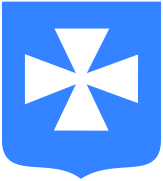 